Microsoft Dynamics®  AX, una solución versátil y aplicable a cualquier giro de negocio“Un beneficio importante fue adaptar Microsoft Dynamics a nuestro giro, ya que generalmente no encuentras  un sistema diseñado para este tipo de empresas” C.P. Abraham Gaspar Sánchez, Gerente Sr. de Contabilidad de Tu Casa Express.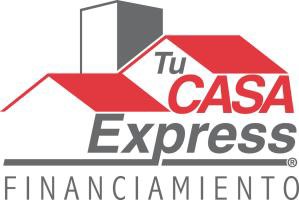 Cliente: Tu Casa Express. Página Web: www.tucasaexpress.com País: México.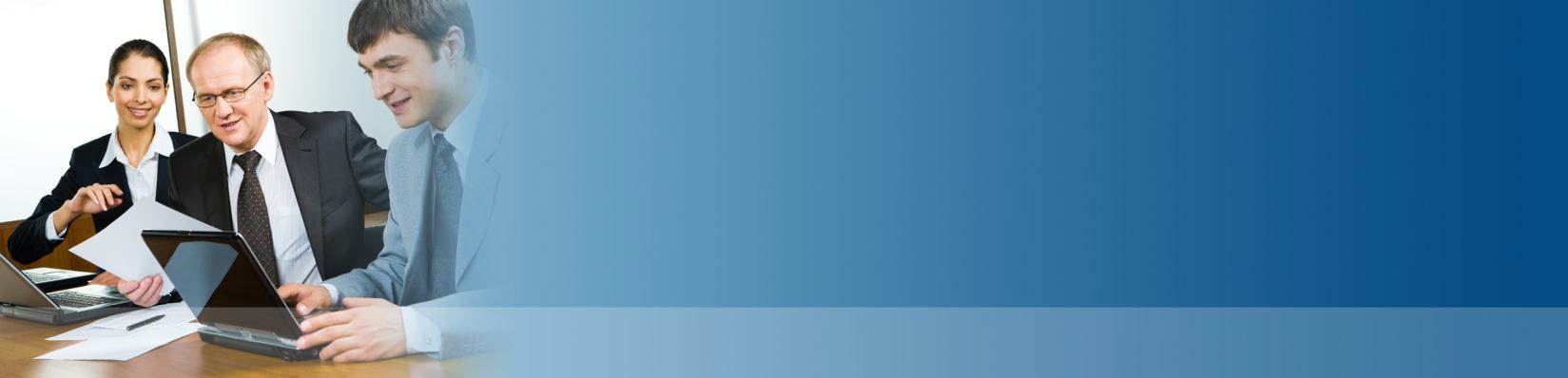 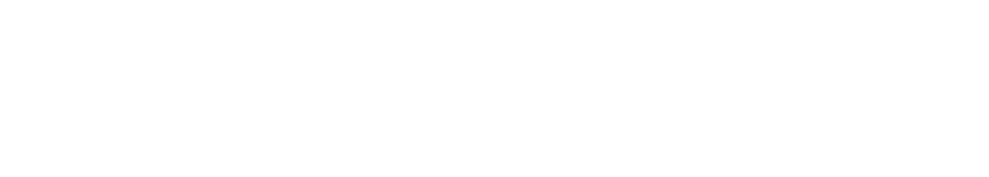 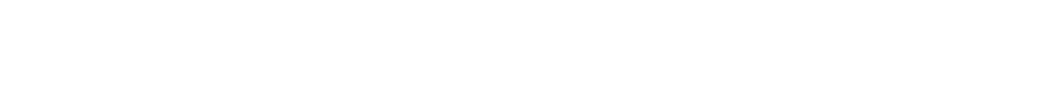 Industria: Autofinanciamiento inmobiliario.Software y servicios• Microsoft Dynamics® AX.El Reto     Integración operativa.Los Beneficios     Disponibilidad  de  la  información  en  todo momento.     Control de costos y de caja.     Mejora en servicio a clientes.Tu Casa Express es una empresa de Autofi- nanciamiento Inmobiliario, cuya principal actividad es la comercialización de contratos para la integración de grupos de consumido- res  que  aportan  periódicamente  sumas de dinero para ser administradas por la compa- ñía, mediante un fideicomiso de inversión y administración.   Dichas sumas de dinero son destinadas a la adquisición, construcción, remodelación o ampliación de bienes inmue- bles, a elección del consumidor, por medio de diferentes procedimientos de adjudicación.Desde los  inicios  de  la  empresa la  gestión financiera de la misma giraba en torno  a un software de contabilidad básica, cuya funcio- nalidad se  limitaba al registro de pólizas de cargos y abonos relacionados con las distintas transacciones comerciales, dificultando entre otras cosas la posibilidad de llevar a cabo el análisis de la información financiera de una manera ágil, al presentar de manera compli- cada los estados financieros básicos de la empresa,  así como  dificultando  el  entendi- miento de los principales procesos del nego- cio y la interacción entre ellos.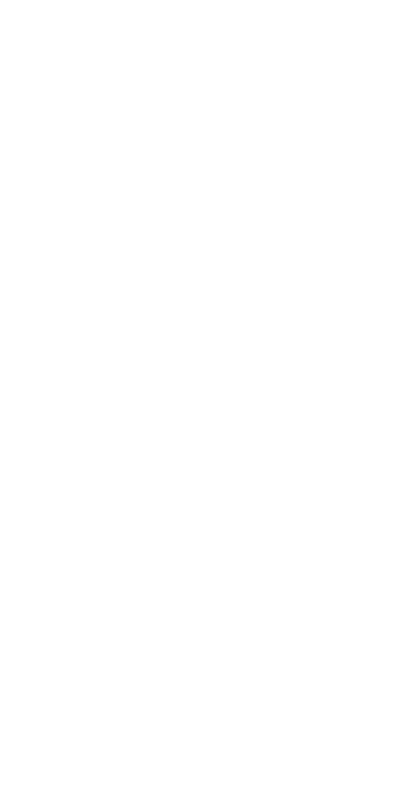 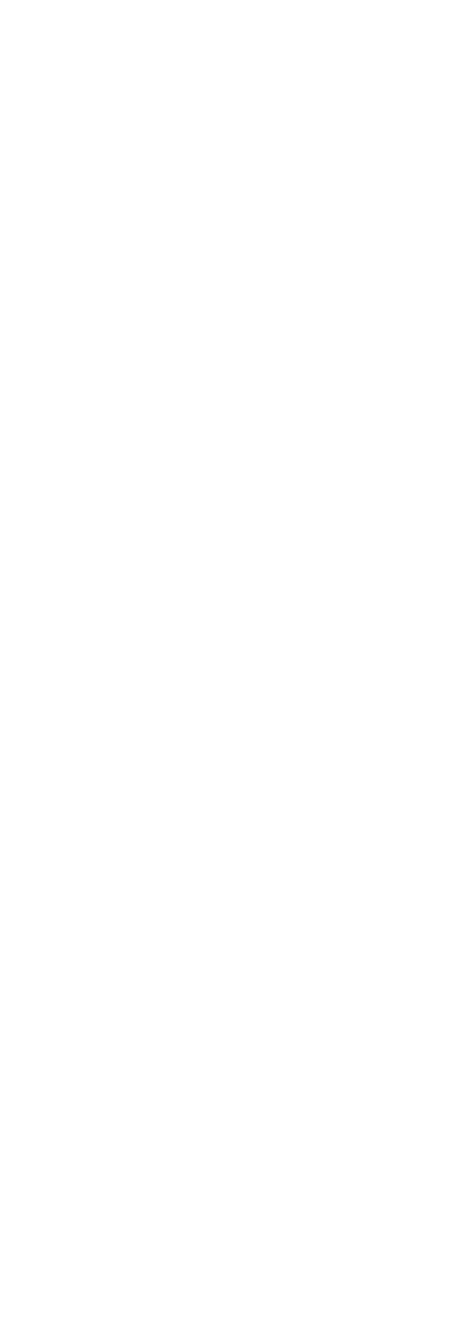 Gracias a la visión de la Dirección de Adminis- tración y Finanzas  se consideró la adquisición de un nuevo ERP  como soporte estratégico del negocio, para lo cual la empresa se dio a la tarea de evaluar diversos sistemas de tec- nología que cumplieran con el objetivo de brindar entre otras cosas una plataforma integral del negocio que facilitara el acceso tanto a la información financiera, como a la administración y procesos de negocio, con el objeto de apuntalar el proceso de toma de decisiones  de la compañía.   Como resultado de esta evaluación y derivado de las reco- mendaciones de personas y empresas que ya utilizaban Microsoft Dynamics® AX como sistema de  gestión  empresarial, la  empresadecidió adquirir esta herramienta e implemen- tar una solución que de primera instancia estuviera enfocada a los  procesos financieros de la compañía.  Algunos factores clave para la selección de Microsoft  Dynamics® fueron por un lado su flexibilidad y facilidad de uso, lo cual resulta evidente desde un inicio debido a que los usuarios se encuentran ya familiari- zados con las funcionalidades de los principa- les productos de Microsoft (Microsoft Outlook y Microsoft Internet Explorer, entre otros), mismos que ocupan diariamente para el desa- rrollo de sus funciones.   Por otro lado, el he- cho de que Microsoft Dynamics resultara una plataforma   expandible  que  pudiera   cubrir tanto  las necesidades  actuales  como  futuras de la empresa, así como que resultara fácilmente adaptable en cuanto al tema de la integración de los datos existentes, lo cual hoy por hoy resulta una de las principales causas del fracaso de la mayoría de las implementaciones de ERPs, fueron  otros  de  los  factores  determinantes para la definición de la herramienta.El principal reto que Tu Casa Express enfrentó durante la implementación de Microsoft Dy- namics fue el lograr adaptar la herramienta al modelo operativo de la empresa, dado que se requirió adecuar el sistema AX a una empresa de autofinanciamiento, que si bien pudiera presentar algunas similitudes con algún sector en particular, ostenta muchas otras variaciones contra los modelos de negocio existentes.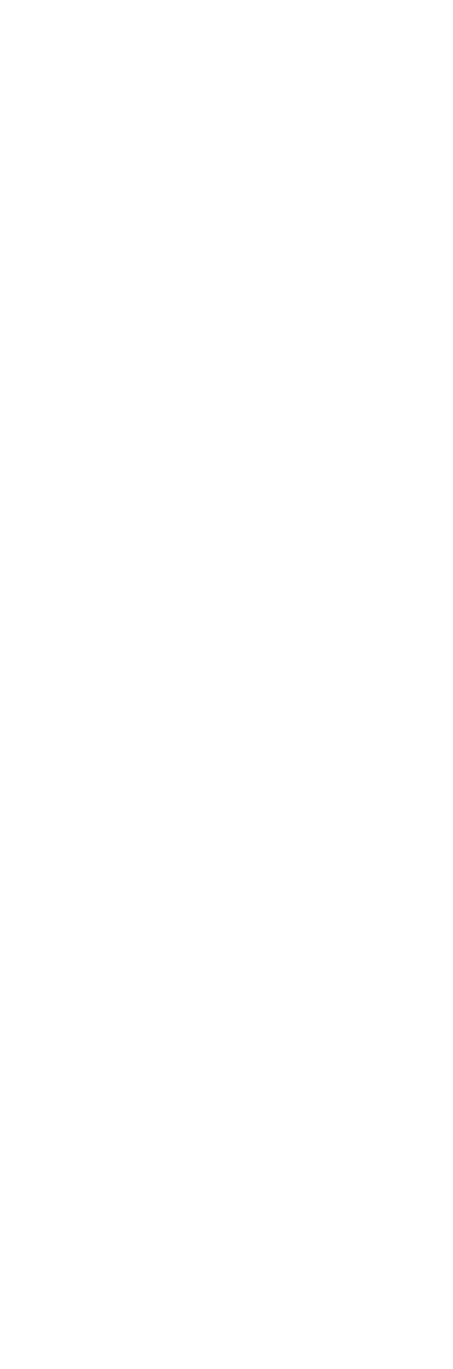 Una vez que el principal obstáculo en la im- plementación de la herramienta fue superado, se logró  el objetivo  de que la disponibilidad de la información financiera de manera opor- tuna y confiable contribuyera a desarrollar un mejor entendimiento  de las diferentes  varia- bles financieras y su impacto, favoreciendo así la toma de decisiones que impactaran en los resultados inmediatos del negocio.Algunos de los principales beneficios que se obtuvieron a raíz de la implementación de Microsoft Dynamics AX, así como de las soluciones complementarias ofrecidas por GRUPO EUCLIDES a Tu Casa Express fueron:   La disponibilidad  de  la  información por  parte de los  usuarios  clave que integran  las diferentes áreas de la compañía, lo que les permite generar de manera confiable sus propios  re- portes operativos y gerenciales, así como realizar consultas y analizar transacciones específicas de manera oportuna,  derivándose en un  mejor control de sus gastos.   La  posibilidad  de  cumplir  con  lasnuevas regulaciones  fiscales  para el cálculo de impuestos, así como la ge- neración de facturas electrónicas por cuenta propia.   Servir de soporte para crear un cam-bio en la cultura de la empresa, en donde la función de control interno y documentación de los principales procesos y procedimientos, reflejando la  segregación de  funciones  juegan un rol clave.   La generación de reportes  financierosno disponibles con anterioridad, en los que a través de la explotación de las di- ferentes dimensiones del modelo (cen- tros de costos, departamentos, sucursa- les) facilitan el mejor entendimiento de los resultados del negocio.Igualmente importante  a la solución tec- nológica de Microsoft Dynamics AX resul- ta la capacidad de implementación  que tenga la empresa de consultoría que se elija, la cual al final de cuentas se convier- te en el medio a través del cual se logra en gran parte el éxito del proyecto, sin dejar de lado la disposición por parte de los usuarios clave que estarán participan- do  por  parte de la empresa durante  la implementación del mismo.  En este caso, el socio tecnológico elegido por TU CASA EXPRESS para la planeación e implemen-tación del proyecto fue GRUPO EUCLIDES,empresa con más de 20 años de experien- cia en la implementación de soluciones de gestión  basadas en  Microsoft  Dynamics. Cabe la pena señalar que algunos  de los factores claves de éxito durante la imple- mentación del proyecto fueron el perfecto entendimiento del negocio y sus peculiari- dades, lo cual resultó crítico para lograr explotar al máximo las capacidades del sistema en pro de cubrir los requerimien- tos de la empresa y contar con mayor flexibilidad para reportes y consultas, así como para evitar modificar la información disponible y en vez de esto sacar el mayor provecho a la información disponible.Los nuevos  retos  que a futuro  enfrentará Tu Casa Express  giran en torno  a abarcar otras áreas de negocio con módulos adi- cionales propios de la herramienta; a llevar a cabo el relanzamiento de las soluciones de inteligencia de negocios con los que ya cuenta la compañía, mismos  que faciliten aún más el manejo de la información es- tratégica de TU CASA  EXPRESS; y a aprove- char las ilimitadas posibilidades que ofrece Microsoft Dynamics AX.Mayor flexibilidadpara la empresaTrabajar con la plataforma Microsoft es sencillo. Se pueden combinar todas las soluciones que ofrece, por ejemplo la utili- zación de Microsoft Office®, en especifico las bases de datos de Excel con Microsoft Dynamics AX y la unificación de procesos que antes se hacían manualmente. Fue muy interesante ver cómo los usuarios empezaron a trabajar y a entender el pro- ceso   del  negocio,   arrojando  resultados muy favorables,  y al día de hoy la gente domina  perfectamente  los  principales ciclos de ingresos, egresos y contables de la organización y mejora su conocimiento de los factores que influyen en el desem- peño global del negocio,  lo cual ha sido excelente.  Es importante señalar el esfuer-zo que adicionalmente realizó la empresa en cuanto a la documentación y creación de guías funcionales  que documentan  la operación y explican a un máximo nivel de detalle los  procesos  que se llevan a cabo en Microsoft Dynamics, lo cual contribuirá a asegurar la continuidad de la operación y del conocimiento por parte de los nuevos usuarios  que se  integren  a la empresa a futuro.Como ya hemos señalado, es importante resaltar la capacidad de ajuste del software a las necesidades de la empresa.  Aprove- char los  elementos  de personalización de Microsoft Dynamics AX para construir procesos que reflejaran la forma de trabajo de TU CASA  EXPRESS y de las personas que en ella trabajan, fue un  factor determinan- te para lograr un impacto positivo en la adopción tecnológica de la aplicación dentro de la cultura de la empresa, además de contar con disponibilidad de la infor- mación en todo momento.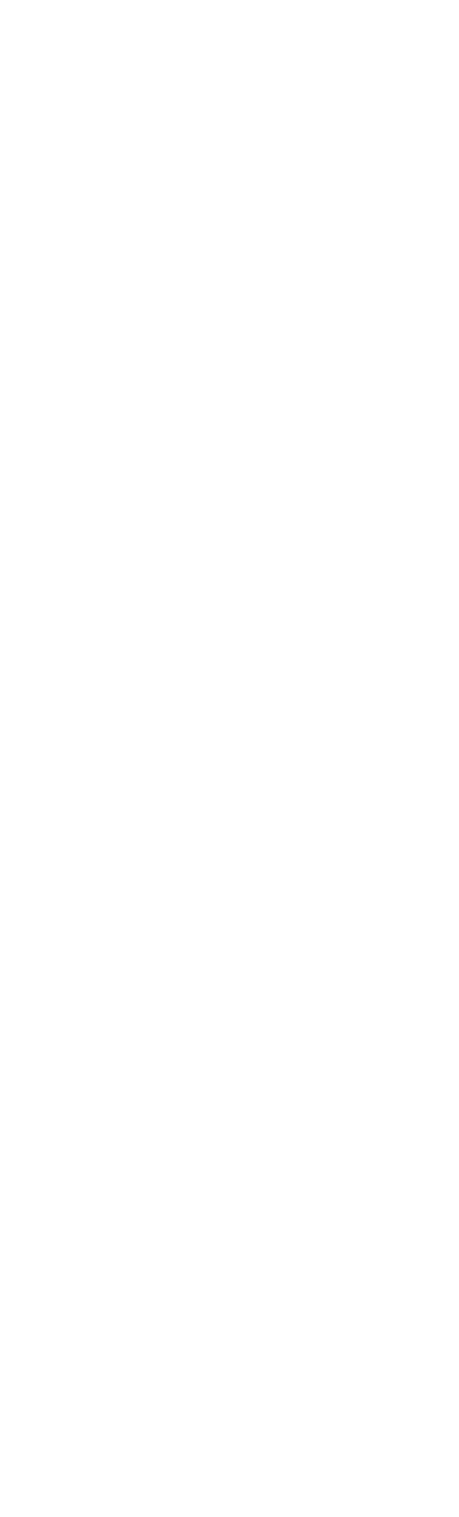 La MBA Ma.  Delta Picazo Córdova, quien es la Directora de Administración y Finan- zas de Tu Casa Express,  el C.P.  Abraham Gaspar Sánchez,  quien es  Gerente Sr.  del área de Contabilidad y la Ing. Yunuen Ravize Quintanilla, quien es Gerente Sr. de Planeación Financiera y Control Interno, recomiendan ampliamente esta solución a otras compañías, ya que actualmente los beneficios relacionados con el proyecto han ayudado a mejorar la eficiencia y competitividad de la empresa.“La migración a Dynamics fluyó de manera natural  gracias a  que el ambiente de Microsoft Office ya era parte de nuestra operación”.Ing. Yunuen Ravize Quintanilla,Gerente de Planeación Financiera y ControlInterno de Tu Casa Express.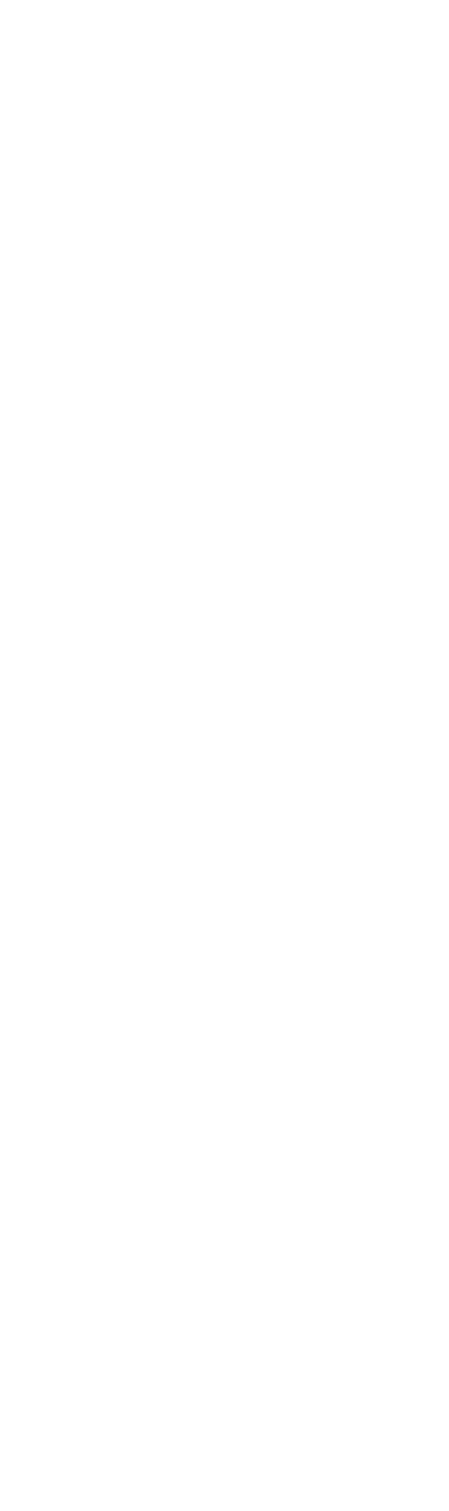 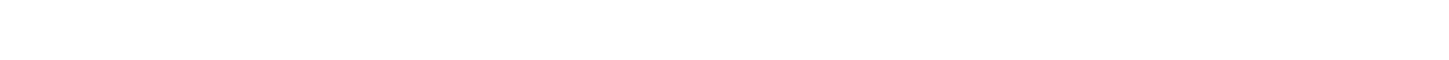 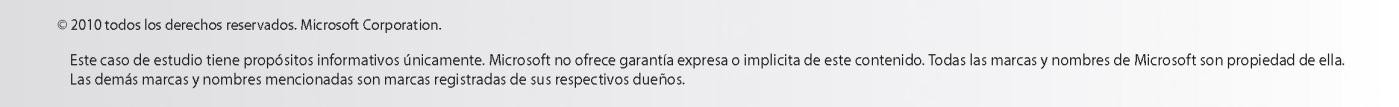 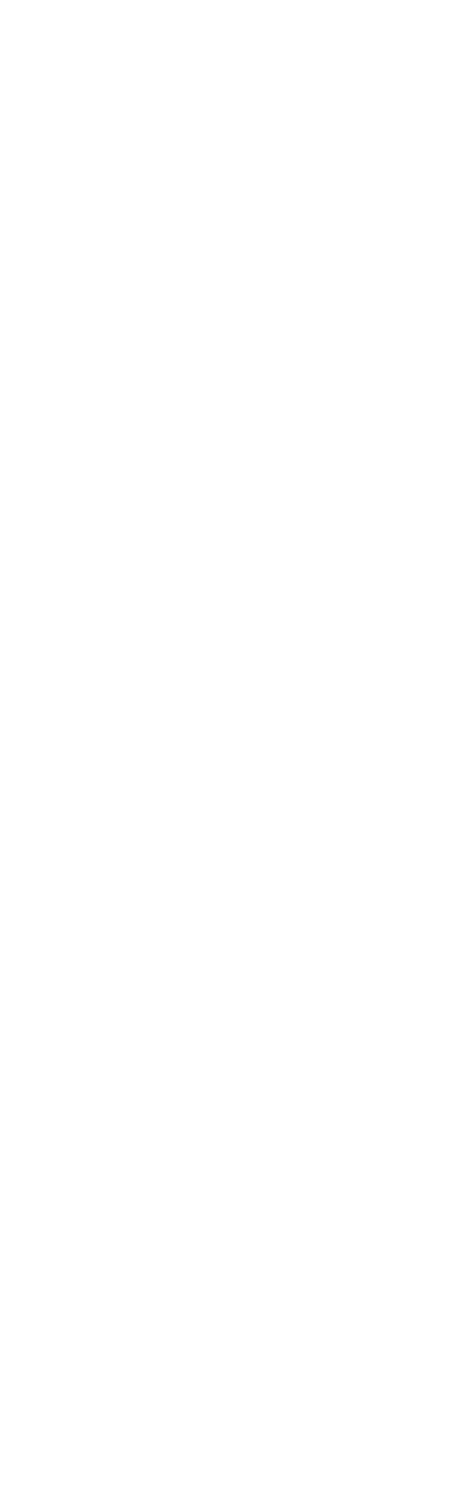 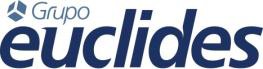 Para mayor información acerca de Microsoft Dynamics, llame a nuestra línea de respuesta 01.800.849.9998, o ingrese a www.microsoft.com/dynamics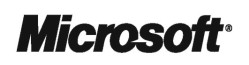 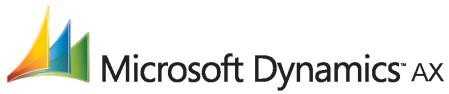 